Please ensure all areas of the application are completed. Applications will be returned with status information if they are incomplete, or if more information is needed. Re-credentialing applications need to be approved prior to the expiration of the previous application term.The following attachments are required to be submitted with the application. I hereby certify that all information contained in this application, and all its attachments is accurate, complete, and true: I understand that in making this application to CMHPSM, the organization agrees to the following: Any information contained in this application which subsequently is found to be false could result in denial of my application or termination of participation in the CMHPSM Provider Network;It is the organization’s responsibility to promptly advise the CMHPSM Provider Network of any changes or additions to the information contained in this application;All the information contained in this application or its attachments is subject to CMH investigation and review; only complete applications will be reviewed, a complete application shall include the following:Application Sections 1-5 completely and accurately filled out.Attachment A: Primary Credential Review; completed on all staff that will serve CMHPSM consumers, as many copies as needed.Attachment B: Staff Background Review; completed on all staff that will serve CMHPSM consumers, as many copies as needed.Attachment C: Staff Training Review; completed on all staff that will serve CMHPSM consumers, as many copies as needed. Attachment D: ASAM Level documentation, including copies of ASAM approval letters from MDHHS Any documentation requested within the application (i.e. accreditation documentation, financial audits, proof of insurances) is attached to the application package.Any documentation requested by CMHPSM staff during the application process.This is an application only and that submission of this application does not automatically result in participation in the CMHPSM Provider Network; andAcceptance to the provider network does not guarantee any specific level of utilization or guarantee utilization at all.  The information contained in this document provides an initial baseline for monitoring of the contractual requirements between this agency and CMHPSM SUD Provider Network. Information provided could result in adverse contract action including sanction, suspension or termination.The credentialing application will not be the sole resource for obtaining information for contractual requirements. The CMHPSM may also conduct administrative desk and site audits, service site audits, financial reviews, recipient rights visits, and/or any other reviews outlined in the service contract. We hereby authorize the CMHPSM to consult with administrators and members of the organization and/or institutions which the agency has been or is currently associated with, and others, including past and present malpractice carriers, who may have information bearing on professional competence, character, and ethical qualifications. We further consent to the inspection by representatives of the CMHPSM Provider Network of all documents that may be material to an evaluation of the organization’s professional competence, character, and ethical qualifications. WE HEREBY RELEASE FROM LIABILITY ALL REPRESENTATIVES OF CMHPSM FOR THEIR ACTS PERFORMED IN GOOD FAITH AND WITHOUT MALICE IN CONNECTION WITH EVALUATING THIS APPLICATION, CREDENTIALS, AND QUALIFICATIONS, AND WE RELEASE FROM ANY LIABILITY ANY AND ALL INDIVIDUALS AND ORGANIZATIONS WHO PROVIDE INFORMATION TO CMHPSM IN GOOD FAITH AND WITHOUT MALICE CONCERNING PROFESSIONAL COMPETENCE, CHARACTER, AND ETHICS. WE HEREBY CONSENT TO THE RELEASE AND EXCHANGE OF INFORMATION RELATING TO ANY DISCIPLINARY ACTION, SUSPENSION, OR CURTAILMENT OF PROFESSIONAL PRIVILEGES AND/OR CLINICAL SERVICES TO THE CMHPSM PROVIDER NETWORK. All applications for participation in the CMHPSM Provider Network shall be reviewed by the CMHPSM. Recommendations for CMHPSM Provider Network participation will be forwarded to the appropriate CMHSP Board, or designee for approval. By signing this, the organization gives consent for verification of the information provided in this application. In the event that the agency, organization, or institution is accepted for participation in the CMH Provider Network, we consent to CMH inspection of our patient records relating to consumers as necessary for its peer and utilization review process. We understand that if this application is rejected for reasons relating to professional conduct or competence, CMH may report the rejection to the appropriate State licensing board and/or the National Practitioner Data Bank. To abide by applicable bylaws, rules and regulations, policies and procedures of the CMH Provider Network as in force at the time of this application, and agree to be bound by the terms thereof in all matters related to the consideration of this application. Acknowledge the organization’s obligation to provide continuous care and supervision to all for whom we have responsibility, and that the organization will seek clinical consultation as necessary to insure the highest quality of consumer care. That the organization, or designee will be willing to appear before any appropriate committee of CMH with regard to this application. It is understood that failure to comply with the agreements specified above or providing inaccurate, incorrect, or withholding information on this application will automatically terminate appointment as a provider of behavioral health service in the CMHPSM Provider Network.This section for CMHPSM / SUD Core Provider use only:This section for CMHPSM / SUD Core Provider use only:This section for CMHPSM / SUD Core Provider use only:This section for CMHPSM / SUD Core Provider use only:This section for CMHPSM / SUD Core Provider use only:This section for CMHPSM / SUD Core Provider use only:Application Reviewer:Receipt of Initial ApplicationApplication Approved:Yes:  No: Reviewer Organization:Date Completed Application Received and Review Began:Term Start:Term End:EHR Upload Date: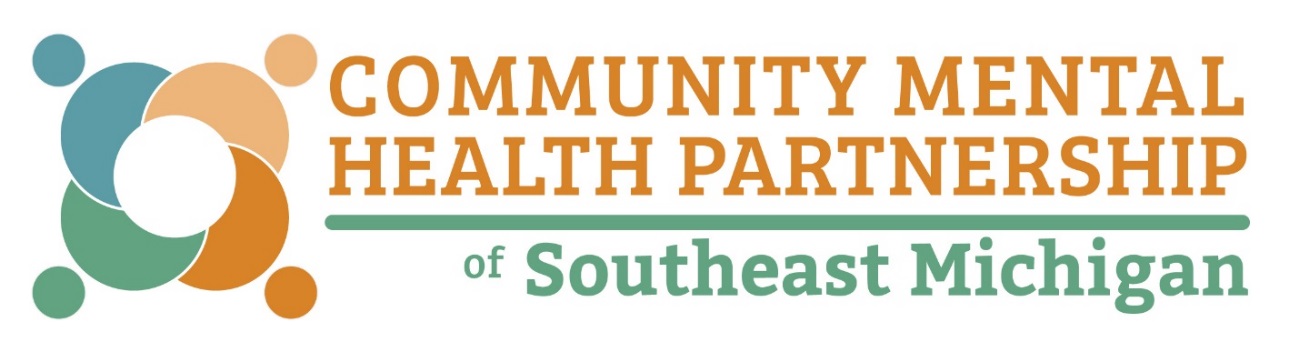 Substance Use Disorder Service Provider NetworkInitial Application / Re-Credentialing ApplicationApplication Revised: 10/15/20Substance Use Disorder Service Provider NetworkInitial Application / Re-Credentialing ApplicationApplication Revised: 10/15/20Substance Use Disorder Service Provider NetworkInitial Application / Re-Credentialing ApplicationApplication Revised: 10/15/20Substance Use Disorder Service Provider NetworkInitial Application / Re-Credentialing ApplicationApplication Revised: 10/15/20Substance Use Disorder Service Provider NetworkInitial Application / Re-Credentialing ApplicationApplication Revised: 10/15/20SECTION 1: APPLICATION INFORMATION    SECTION 1: APPLICATION INFORMATION    SECTION 1: APPLICATION INFORMATION    SECTION 1: APPLICATION INFORMATION    SECTION 1: APPLICATION INFORMATION    Application (Please select one):Application (Please select one):Application (Please select one):Application (Please select one):Application Date:Initial Application:Re-Credentialing Application:Staff Person Completing Application:Staff Person Completing Application:Staff Person Completing Application:Staff Person Completing Application:Staff Person Completing Application:Staff Person Completing Application:Staff Person Completing Application:NameNameEmailEmailEmailPhonePhoneSECTION 2: ORGANIZATIONAL INFORMATIONSECTION 2: ORGANIZATIONAL INFORMATIONSECTION 2: ORGANIZATIONAL INFORMATIONSECTION 2: ORGANIZATIONAL INFORMATIONSECTION 2: ORGANIZATIONAL INFORMATIONSECTION 2: ORGANIZATIONAL INFORMATIONOrganization (Complete Billing address only if different than mailing address):Organization (Complete Billing address only if different than mailing address):Organization (Complete Billing address only if different than mailing address):Organization (Complete Billing address only if different than mailing address):Organization (Complete Billing address only if different than mailing address):Organization (Complete Billing address only if different than mailing address):Organization (Complete Billing address only if different than mailing address):Organization (Complete Billing address only if different than mailing address):Organization (Complete Billing address only if different than mailing address):Legal Name:DBA (if different):Address:City:State:Zip Code (ZIP +4):Main Phone:Main Fax:Billing Add.:Billing City:Billing State:Billing (ZIP + 4)Organization Type:Organization Type:Organization Type:Organization Type:Organizational Identification NumbersOrganizational Identification NumbersGovernmental Entity:Corporation:Tax ID:Private Non-Profit:Partnership:Medicaid #:Privately Owned:LLC/LLP:Medicare #:Other (Describe): NPI #:Organization State Licensing Information (Please complete for all service sites)Organization State Licensing Information (Please complete for all service sites)Organization State Licensing Information (Please complete for all service sites)Organization State Licensing Information (Please complete for all service sites)Organization State Licensing Information (Please complete for all service sites)Organization State Licensing Information (Please complete for all service sites)Organization State Licensing Information (Please complete for all service sites)Organization State Licensing Information (Please complete for all service sites)Organization State Licensing Information (Please complete for all service sites)Site Address #1:State Licensing #:State Licensing #:State Licensing #:Expiration date   ASAM LOC(s) Provided              ASAM LOC(s) Provided              Site Address #2:State Licensing #:State Licensing #:State Licensing #:ASAM LOC(s) Provided              ASAM LOC(s) Provided              Site Address #3:State Licensing #:State Licensing #:State Licensing #:ASAM LOC(s) Provided              ASAM LOC(s) Provided              Site Address #4:State Licensing #:State Licensing #:State Licensing #:ASAM LOC(s) Provided              ASAM LOC(s) Provided              Site Address #5:State Licensing #:State Licensing #:State Licensing #:ASAM LOC(s) Provided              ASAM LOC(s) Provided              Items with an asterisk are required Items with an asterisk are required Administrative Contact Information (Please fill out as applicable to your organization):Administrative Contact Information (Please fill out as applicable to your organization):Administrative Contact Information (Please fill out as applicable to your organization):Administrative Contact Information (Please fill out as applicable to your organization):Administrative Contact Information (Please fill out as applicable to your organization):Administrative Contact Information (Please fill out as applicable to your organization):Administrative Contact Information (Please fill out as applicable to your organization):Administrative Contact Information (Please fill out as applicable to your organization):Administrative Contact Information (Please fill out as applicable to your organization):PositionPositionPositionNameNameNameE-Mail or Phone#E-Mail or Phone#*CEO/Executive Director:*CEO/Executive Director:*CEO/Executive Director:Chief Medical Officer:Chief Medical Officer:Chief Medical Officer:Chief Clinical Manager:Chief Clinical Manager:Chief Clinical Manager:*Recipient Rights Contact:*Recipient Rights Contact:*Recipient Rights Contact:*Local Appeals Coordinator Contact:*Local Appeals Coordinator Contact:*Local Appeals Coordinator Contact:*Claims Contact:*Claims Contact:*Claims Contact:*Contracts Contact:*Contracts Contact:*Contracts Contact:*Compliance/HIPAA Officer:*Compliance/HIPAA Officer:*Compliance/HIPAA Officer:Primary Clinical Contact:Primary Clinical Contact:Primary Clinical Contact:Secondary Contact:Secondary Contact:Secondary Contact:Additional Information:Additional Information:Additional Information:Authorization Notification Email (The CMHPSM electronic health record can provide notifications to a single email address for each provider, that authorizations have been added or changed.)Authorization Notification Email (The CMHPSM electronic health record can provide notifications to a single email address for each provider, that authorizations have been added or changed.)Authorization Notification Email:Within the five years preceding the application date, has the organization:YesNoN/AHad a state license or certification revoked?Had its accreditation revoked, suspended or limited?Had any other license, certification or accreditation revoked?Had any sanctions imposed by Medicaid or Medicare?	Had professional liability insurance canceled, or denied for renewal?Had any malpractice claims related to substance use disorder services?Organization has been a defendant in a substance use disorder services lawsuit, where an award or settlement exceeded $50,000.00.Has the organization’s leadership, board of directors, or owners (if applicable) been listed on any federal or state exclusion or debarment list? Does the organization have any pending actions related to any of the above that have yet to be settled or finalized?For any questions in which a “Yes” was indicated please provide a detailed accounting of the incident or incidents and the current status of any situations.For any questions in which a “Yes” was indicated please provide a detailed accounting of the incident or incidents and the current status of any situations.For any questions in which a “Yes” was indicated please provide a detailed accounting of the incident or incidents and the current status of any situations.For any questions in which a “Yes” was indicated please provide a detailed accounting of the incident or incidents and the current status of any situations.SUD Service PanelsAdultsChildren/Adolescents  Pregnant Women Site(s) Service is Provided (Per # in Organization State Licensing InformationAssessmentCase ManagementRecovery Coaching / Peer ServicesEarly Intervention ASAM Level 0.5Psychiatric Services (Co-occurring)Outpatient ASAM Level 1.0Medication ManagementIntensive Outpatient  ASAM Level 2.1Withdrawal Management ASAM Level 3.7Medically Monitored Intensive Social Detoxification ASAM Level 3.2 Residential ASAM Level 3.1, Clinically Managed Low IntensityResidential ASAM Level 3.3, Clinically Managed, Population SpecificResidential ASAM Level 3.5, Clinically Managed, High IntensityLong Term Residential - Opioid Replacement Therapy (Methadone)Medication Assisted Treatment (Vivitrol; Suboxone; Other)Womens’ Specialty Services (Designation by MDHHS)SBIRTCrisis InterventionCo-Occurring CapableCo-Occurring EnhancedOther Services:Other Services:Other Services:Other Services:SECTION 3. PROVIDER CONTRACTUAL REQUIREMENTSSECTION 3. PROVIDER CONTRACTUAL REQUIREMENTSSECTION 3. PROVIDER CONTRACTUAL REQUIREMENTSSECTION 3. PROVIDER CONTRACTUAL REQUIREMENTSProvider Accreditation:Provider Accreditation:Provider Accreditation:Provider Accreditation:Provider Accreditation:Accreditation Type:Accreditation Type:Select:Expiration Date:Expiration Date:Joint Commission:Joint Commission:CARF:CARF:COA:COA:NCQA:NCQA:Other: Accreditation waiver from State of Michigan:Accreditation waiver from State of Michigan:Accreditation waiver from State of Michigan:Please attach your organization’s accreditation documentation to this application.Please attach your organization’s accreditation documentation to this application.Please attach your organization’s accreditation documentation to this application.Please attach your organization’s accreditation documentation to this application.Please attach your organization’s accreditation documentation to this application.Hours of SUD Service Availability (Identify availability or indicate 24 hours/7 days per week)Hours of SUD Service Availability (Identify availability or indicate 24 hours/7 days per week)Hours of SUD Service Availability (Identify availability or indicate 24 hours/7 days per week)Hours of SUD Service Availability (Identify availability or indicate 24 hours/7 days per week)Hours of SUD Service Availability (Identify availability or indicate 24 hours/7 days per week)Hours of SUD Service Availability (Identify availability or indicate 24 hours/7 days per week)Hours of SUD Service Availability (Identify availability or indicate 24 hours/7 days per week)Hours of SUD Service Availability (Identify availability or indicate 24 hours/7 days per week)Hours of SUD Service Availability (Identify availability or indicate 24 hours/7 days per week)Choose:SUNMONTUEWEDTHUFRISATBEGIN:END:BEGIN:END:24 HOUR24 HR24 HR24 HR24 HR24 HR24 HR24 HRThe following insurances are required for paneled providers:The following insurances are required for paneled providers:The following insurances are required for paneled providers:Type:Notes:Check box if Attached:Commercial GeneralMinimum $1,000,000.00 combined limit per occurrence/claim.Professional LiabilityMinimum $1,000,000.00 combined limit per occurrence/claim.Workers Disability CompensationIf provider is an employer, if provider is not an employer please attach written assertion of such.Motor Vehicle LiabilityIf provider transports consumers, $1,000,000.00 per occurrence combined single limit Bodily Injury and Property Damage.Fidelity BondingCommercial Insurance policy includes employee dishonesty or employer has documentation of fidelity bonding documentation:   LINKPlease attach documentation of required provider insurances to this application.Please attach documentation of required provider insurances to this application.Please attach documentation of required provider insurances to this application.Provider has expertise, specialized training, or certifications in any of the following: (Please check all that apply)Provider has expertise, specialized training, or certifications in any of the following: (Please check all that apply)Provider has expertise, specialized training, or certifications in any of the following: (Please check all that apply)Provider has expertise, specialized training, or certifications in any of the following: (Please check all that apply)Adolescent Substance Use Disorder ServicesMood DisordersAdjustment DisordersMotivational InterviewingAnxiety DisordersMotor Skill DisordersCo-Occurring Enhanced ServicesPersonality Disorders leave onCo-Occurring Capable ServicesPhysical/ Sexual AbuseCriminal Justice (Parolee/Probationer) PopulationSchizophrenia & other Psychotic DisordersD.B.T.  Sexual & Gender Identity DisordersDelirium, Dementia & Other Cognitive DisordersWomen’s Specific Substance Use ServicesDevelopmental DisabilitiesOther(s): (Please List below)Dissociative DisordersEating Disorders leave onGambling DisordersHearing Impaired ConsumersLearning DisordersMedication Assisted TreatmentSpeech Impaired ConsumersSubstance Abuse Related DisordersTrauma Informed TreatmentVisually Impaired ConsumersSpecial Certifications for Organization or StaffSpecial Certifications for Organization or StaffSpecial Certifications for Organization or StaffPlease list all special substance use disorder service certifications the organization and/or its staff members have obtained (Text Box Expands) Staff Certifications/Licensure titlesPlease identify all Substance Abuse Certified Clinical Supervisor CCS-M or CCS-R staff responsible for supervising all Substance Abuse Treatment Specialists (SATS). titlePlease list all special substance use disorder service certifications the organization and/or its staff members have obtained (Text Box Expands) Staff Certifications/Licensure titlesPlease identify all Substance Abuse Certified Clinical Supervisor CCS-M or CCS-R staff responsible for supervising all Substance Abuse Treatment Specialists (SATS). titlePlease list all special substance use disorder service certifications the organization and/or its staff members have obtained (Text Box Expands) Staff Certifications/Licensure titlesPlease identify all Substance Abuse Certified Clinical Supervisor CCS-M or CCS-R staff responsible for supervising all Substance Abuse Treatment Specialists (SATS). titleSee the most recent PIHP/CMHSP Provider Qualifications Chart here for SUD provider staff requirements:   Link to page, not website  https://www.michigan.gov/documents/mdhhs/PIHP-MHSP_Provider_Qualifications_530980_7.pdfSee the most recent PIHP/CMHSP Provider Qualifications Chart here for SUD provider staff requirements:   Link to page, not website  https://www.michigan.gov/documents/mdhhs/PIHP-MHSP_Provider_Qualifications_530980_7.pdfSee the most recent PIHP/CMHSP Provider Qualifications Chart here for SUD provider staff requirements:   Link to page, not website  https://www.michigan.gov/documents/mdhhs/PIHP-MHSP_Provider_Qualifications_530980_7.pdfOrganizational Linguistic CapacityOrganizational Linguistic CapacityOrganizational Linguistic CapacityAvailable:Available:Number of staff fluent or brief explanation of linguistic service capacity:SpanishFrenchArabicAmerican Sign LanguageOthers (Please List)Others (Please List)Translation ServicesTranslation ServicesIdentify the translation service your organization utilizes when necessary:All languagesAll languagesOrganizational References-Please provide contact information for individuals for at least three, but no more than five separate agencies your organization contracts with to provide substance use disorder services:Organizational References-Please provide contact information for individuals for at least three, but no more than five separate agencies your organization contracts with to provide substance use disorder services:Organizational References-Please provide contact information for individuals for at least three, but no more than five separate agencies your organization contracts with to provide substance use disorder services:Organizational References-Please provide contact information for individuals for at least three, but no more than five separate agencies your organization contracts with to provide substance use disorder services:Organizational References-Please provide contact information for individuals for at least three, but no more than five separate agencies your organization contracts with to provide substance use disorder services:#Agency Name:Individual Name:Email Address:Phone Number:12345Section 4. Staff Information AttachmentsAttachment Type:Attachment Type:Attachment Type:Attached:# of PagesAttachment A: Clinical Staff Credential ReviewAttachment A: Clinical Staff Credential ReviewAttachment A: Clinical Staff Credential ReviewAttachment B: Clinical Staff Background ReviewAttachment B: Clinical Staff Background ReviewAttachment B: Clinical Staff Background ReviewAttachment C: Clinical Staff TrainingAttachment C: Clinical Staff TrainingAttachment C: Clinical Staff TrainingAttachment D: Debarment, Suspension and Exclusion Form Attachment D: Debarment, Suspension and Exclusion Form Attachment D: Debarment, Suspension and Exclusion Form Current Staff Responsible for Staff Credential Review:Current Staff Responsible for Staff Credential Review:Current Staff Responsible for Staff Credential Review:Current Staff Responsible for Staff Credential Review:Current Staff Responsible for Staff Credential Review:NameEmailPhonePhonePhoneCurrent Staff Responsible for Criminal Background ChecksCurrent Staff Responsible for Criminal Background ChecksCurrent Staff Responsible for Criminal Background ChecksCurrent Staff Responsible for Criminal Background ChecksCurrent Staff Responsible for Criminal Background ChecksCurrent Staff Responsible for Criminal Background ChecksNameEmailPhonePhonePhoneCurrent Staff Responsible for Staff Training DocumentationCurrent Staff Responsible for Staff Training DocumentationCurrent Staff Responsible for Staff Training DocumentationCurrent Staff Responsible for Staff Training DocumentationCurrent Staff Responsible for Staff Training DocumentationCurrent Staff Responsible for Staff Training DocumentationNameEmailPhonePhonePhoneSECTION 5. PROVIDER CERTIFICATION, RELEASE & SIGNATUREAttestation of Organization CEO/Director or Authorized RepresentativeAttestation of Organization CEO/Director or Authorized RepresentativeAttestation of Organization CEO/Director or Authorized RepresentativeAttestation of Organization CEO/Director or Authorized RepresentativeSignature:Enter Title:Enter Date: